Inschrijfformulier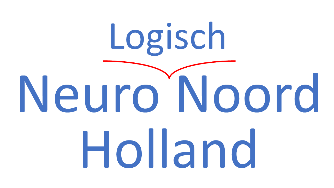 4e Neurologisch Noord Holland nascholingHotel Inntel (Provincialeweg 102) in Zaandam11 april 2019		 dhr./ mevr. *			(* Graag aangeven wat van toepassing is) Voornaam:		Initialen:				Achternaam:	Werkadres:	Postcode/plaats:	 Neuroloog* /  Neuroloog i.o. */  anios* /  anders*, nml.    Emailadres	 Bijzonderheden	(De factuur voor uw administratie wordt u per email toegezonden)(Ik wil voor toekomstige nascholingen graag WEL / NIET* ook via dit emailadres op de hoogte gehouden worden)Wilt u bij de 5e NNH een voordracht houden?:  nee /  ja*, met als onderwerp: Evt. uw telefoonnummer om uw voordracht af te stemmen:	Bedrijf:	iMeeduAdres:	Oude Wetering 27Postcode:	8043 MV 	Plaats: Zwolle				Land: NederlandIncassant ID:	NL54ZZZ650555510001Kenmerk machtiging:	20190411-			( hier uw BIG-nummer invullen a.u.b.) Reden betaling:	Inschrijfgeld 4e Neurologisch Noord Holland d.d. 11 april 2019Door ondertekening van dit formulier geeft u toestemming aan iMeedu om een éénmalige incasso-opdracht te sturen naar uw bank om het bedrag van  € 30,- (neuroloog) / € 15,- (a(n)ios of anders)* van uw rekening af te schrijven en aan uw bank om éénmalig het bedrag van  € 30,- / € 15,- * van uw rekening af te schrijven overeenkomstig de opdracht van iMeedu. Als u het niet eens bent met deze afschrijving kunt u deze laten terugboeken. Neem hiervoor binnen 8 weken na afschrijving contact op met uw bank. Vraag uw bank naar de voorwaarden.Uw bankrekening gegevens:Naam		Plaats 			IBAN		Datum 			Uw naam of uw handtekening	 Wilt u dit formulier (graag vóór 2 april volledig ingevuld en ondertekend) insturen naar: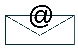 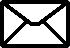 iMeedu						martinzwart@imeedu.nlOude Wetering 27					(mag ook als goed leesbare scan of foto)8043 MV Zwolle		Annulerings- en betalingsvoorwaarden:  Het verschuldigde bedrag wordt rond 2 april 2019 automatisch geïncasseerd. Bij annulering na 2 april 2019 behoud iMeedu het recht om 100% van de cursusprijs in rekening te brengen. Met uw inschrijving gaat u akkoord met deze voorwaarden.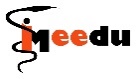 